ПОЛОЖЕНИЕ О СОРЕВНОВАНИЯХ ПО ВЫЕЗДКЕКУБОК ГЛАВЫ АДМИНИСТРАЦИИ ПУДОСТЬСКОГО СЕЛЬСКОГО ПОСЕЛЕНИЯОБЩАЯ ИНФОРМАЦИЯОРГАНИЗАТОРЫОргкомитет:Ответственность за организацию соревнований несет Оргкомитет турнирва. Ответственность за первичное согласование положения и порядка проведения соревнований несет РОО «Федерация конного спорта Ленинградской области». Ответственность за проведение соревнований несет Главная судейская коллегия. Оргкомитет и Главная судейская коллегия оставляют за собой право вносить изменения в программу соревнований в случае непредвиденных обстоятельств. Федерация конного спорта России не несет ответственности по вопросам финансовых обязательств Оргкомитета.ОБЩИЕ УСЛОВИЯСоревнования проводятся в соответствии с- Правилами вида «Конный спорт» утв. Приказом от Минспорттуризма России №818 от 27.07.2011 г., в редакции приказа Минспорта России №760 от 12.10.2020 г.- Ветеринарным Регламентом ФКСР, утв. 14.12.2011 г., действ. с 01.01.2012 г.- Правилами соревнований FEI по выездке, 25-е изд., действ. с 01.01.2022г.- Регламентом ФКСР утв. 07.02.2017 г. с изменениями на 01.01.2021г- Регламентом проведения соревнований среди всадников, выступающих на лошадях до  в холке (Часть 2)- Всеми действующими поправками к указанным выше документам, принятыми в установленном порядке и опубликованными ФКСР.ГЛАВНАЯ СУДЕЙСКАЯ КОЛЛЕГИЯ  И  ОФИЦИАЛЬНЫЕ  ЛИЦАТЕХНИЧЕСКИЕ УСЛОВИЯПРИГЛАШЕНИЯИ ДОПУСКЗАЯВКИПредварительные заявки  подаются до 18:00  17 июня .  по электронной почте alevtinochka73@mail.ru Подача предварительной заявки ОБЯЗАТЕЛЬНА.В предварительной заявке должно быть указано:- Команда, регион- Фамилия, имя всадника, год его рождения, разряд, номер билета кандидата в члены ФКСР- Кличка лошади (пони), год рождения, пол, масть, порода, происхождение, место рождения, высота в холке (для пони), владелец лошади (пони), номер паспорта спортивной лошади ФКСР- Фамилия, имя, отчество тренера- ФИО представителя команды и его контактный телефонУЧАСТИЕНа мандатную комиссию должны быть предоставлены следующие документы:- документ, подтверждающий регистрацию ФКСР на 2022 год; - заявка по форме;- паспорт спортивной лошади ФКСР;- документ, подтверждающий уровень технической подготовленности спортсмена (зачетная книжка, удостоверение о спортивном разряде/звании);- действующий медицинский допуск организации, имеющей лицензию на осуществление медицинской деятельности, предусматривающей работы (услуги) по лечебной физкультуре и спортивной медицине. - для спортсменов, которым на день проведения соревнования не исполнилось 18 лет, требуется нотариально заверенные доверенность (заявление) тренеру от родителей или законного опекуна на право действовать от их имени и разрешение на участие в соревнованиях по конному спорту; - действующий страховой полис или уведомление ФКСР об оформлении страховки через ФКСР.Ветеринарному врачу соревнований при въезде на территорию проведения соревнований предоставляется ветеринарное свидетельство (сертификат).ОСОБЫЕ УСЛОВИЯ: Соревнования проводятся в соответствии с требованиями Роспотребнадзора и постановления правительства Ленинградской области от 13.08.2020 № 573 по предотвращению распространения COVID-19. ВЕТЕРИНАРНЫЕ АСПЕКТЫВетеринарная выводка заменяется осмотром по прибытии. ЖЕРЕБЪЕВКА УЧАСТНИКОВПРОГРАММА СОРЕВНОВАНИЙХХ:ХХ – Время начала езд будет определено на мандатной комиссииОПРЕДЕЛЕНИЕ ПОБЕДИТЕЛЕЙ И ПРИЗЕРОВНАГРАЖДЕНИЕРАЗМЕЩЕНИЕДенники предоставляются -  600р без кормов  (кол-во ограничено). Денники стационарные, подстилка -  опилки,  С кормами 1000.р.фураж - овёс, отруби, гатчинские комбикорма Заказ денников по тел. 8921-378-29-09  Лейла. Количество денников ограничено.ФИНАНСОВЫЕ УСЛОВИЯ1500 руб. – за один старт для всех категорий участниковЗа счет оргкомитета соревнований обеспечиваются статьи затрат, связанные с организационными расходами по подготовке и проведению соревнований. Оргкомитет обеспечивает оказание медицинской помощи во время соревнований и присутствие  ветеринарного врача. Расходы по услугам лечения несут коневладельцы  или заинтересованные лица.СТРАХОВАНИЕОтветственность Организаторов перед участниками и третьими лицами – в соответствии с Федеральным Законом «О физической культуре и спорте в Российской Федерации» от 23 ноября  2007 года.ОБЕСПЕЧЕНИЕ БЕЗОПАСНОСТИ УЧАСТНИКОВ И ЗРИТЕЛЕЙСоревнования проводятся в соответствии с Регламентом по организации и проведению официальных физкультурных и спортивных мероприятий на территории Российской Федерации в условиях сохранения рисков распространения COVID-19, утвержденным Минспортом России и Роспотребнадзором. Обеспечение безопасности участников и зрителей осуществляются согласно требованиям Правил обеспечения безопасности при проведении официальных спортивных соревнований, утверждённых постановлением Правительства Российской Федерации от 18 апреля 2014 г. № 353, а также требованиям правил вида спорта «конный спорт».    «СОГЛАСОВАНО»Глава  администрации Пудостьского  сельского поселения   ____________Е.Н. Иваева«___»______________2022г.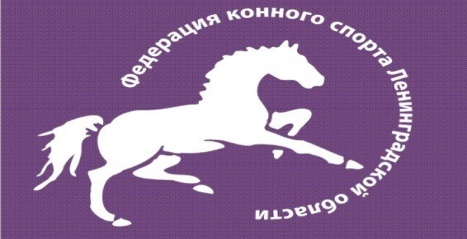        «УТВЕРЖДЕНО»Президент Федерацииконного спорта Ленинградской области             ____________В.Л. Локтионов«___»______________ 2022г.   «СОГЛАСОВАНО»Глава  администрации Пудостьского  сельского поселения   ____________Е.Н. Иваева«___»______________2022г.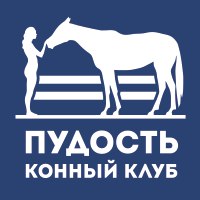        «УТВЕРЖДЕНО»Президент Федерацииконного спорта Ленинградской области             ____________В.Л. Локтионов«___»______________ 2022г.СТАТУС СОРЕВНОВАНИЙ:МуниципальныеМуниципальныеКВАЛИФИКАЦИОННЫЕ К--КАТЕГОРИЯ СОРЕВНОВАНИЙ:Открытые/ личныеОткрытые/ личныеДАТЫ ПРОВЕДЕНИЯ:19 июня 2022 года МЕСТО ПРОВЕДЕНИЯ:ЧКК « ПУДОСТЬ»Адрес: Санкт-Петербург, пос. Пудость, ул. Новая 50А.ЧКК « ПУДОСТЬ»Адрес: Санкт-Петербург, пос. Пудость, ул. Новая 50А.Регистрационные данныев ФГИС "Меркурий"RU3754038 (Цербер RU047: 66960388)ЧКК « ПУДОСТЬ»Адрес: Санкт-Петербург, пос. Пудость, ул. Новая 50А.RU3754038 (Цербер RU047: 66960388)ЧКК « ПУДОСТЬ»Адрес: Санкт-Петербург, пос. Пудость, ул. Новая 50А.1. ФЕДЕРАЦИЯ КОННОГО СПОРТА ЛЕНИНГРАДСКОЙ ОБЛАСТИАдрес: Ленинградская область, Всеволожский р-н, пос. Энколово, ул. Шоссейная, д.19 Телефон/факс: (921) 751-58-10 2. ЧКК «ПУДОСТЬ»Адрес: Ленинградская область, Гатчинский район, п. Пудость, ул. Новая 50Аhttps://vk.com/club41449172Директор турнираКрылова Юлия АлександровнаТел.+7911-945-11-95Представитель орг.комитета турнираГанюшкина Лейла АрнольдовнаТел. +7(921) 378-29-09 ФИОКатегорияРегионГлавный судья Лукина Н.,Д,СС!КЛенинградская область Судья-член Гранж-ЖюриВолкова Ж.А.СС2КНовгородская областьСудья-член Гранж-ЖюриГанюшкина Л.А.СС2КСанкт-ПетербургГлавный секретарьЕгорова А.АССВКСанкт-ПетербургТехнический делегатВолкова Ж.А.СС2КНовгородская областьШеф – стюардКравченко Н.ВСС2КНовгородская областьСоревнования проводятсяНа открытом грунтеТип грунта:ПесокРазмеры боевого поля:20х60, 20х40Размеры разминочного поля:20х60, 20х40Количество лошадей/пони на одного всадникаНе ограниченоКоличество стартов на одну лошадь/пониНе более 3хКатегории приглашенных участниковвзрослые / юноши/ дети/ всадники на молодых лошадях/ всадники на лошадях до 150см (пони)ДОПУСК К УЧАСТИЮ В СОРЕВНОВАНИЯХ:ДОПУСК К УЧАСТИЮ В СОРЕВНОВАНИЯХ:Дети мальчики и девочки 10-14 лет (2012-2008г.р.) на лошадях 6 лет и старше. Юношиюноши и девушки 14-18 лет (2008-.р.) на лошадях 6 лет и старше Взрослыемужчины и женщины 16 лет (.р.) и старше Всадники на молодых лошадяхмужчины и женщины 18 лет (.р.) и старше на лошадях 4-6 лет (2018-.р.)Всадники на лошадях до  в холкеВсадники 7-16 лет на лошадях до  в холке:Всадники 12 лет (.р.) и старше не могут выступать на пони ниже  в холке.Всадники 14 лет (2008г.р.) и старше не могут выступать на пони ниже  в холкеОткрытый классДопускаются всадники (2010г.р.) и старше, возраст лошадей – от 4 лет (2018г.р.). Спортсмены 10-11 лет (2012-.р.) могут быть допущены в соответствии с критериями, описанными в правилах по виду спорта «Конный спорт» по дисциплине «выездка». Всадники, не достигшие возраста 16 лет, не могут принимать участие в соревнованиях на лошадях моложе 6-ти лет.Состояние здоровья лошадей должно быть подтверждено ветеринарным свидетельством установленного образца. Обязательно наличие серологических исследований и профилактических прививок в соответствии с эпизоотической обстановкой в регионе.Жеребьевка проводится по предварительным заявкам. Ознакомиться со временем старта можно будет 18.06.2022 после 15:0018.06.202211:0015:00Мандатная комиссия проходит удаленно, все уточнения и изменения по эл.почте alevtinochka73@mail.ruЖеребьевкаМандатная комиссия проходит удаленно, все уточнения и изменения по эл.почте alevtinochka73@mail.ruЖеребьевка19.06.2022ХХ:ХХПредварительный Приз Юноши (FEI 2018)Предварительный Приз Юноши (FEI 2018)Категория участвующих:- Открытый классЕзда выполняется на учебной рыси, на трензельном или мундштучном оголовье по желанию всадника, без хлыста.Возраст лошадей:от 6 лет (.р.)Особые условия:При участии менее 3х человек награждается только первое место.ХХ:ХХПредварительный Приз А. Дети. (FEI 2020)Предварительный Приз А. Дети. (FEI 2020)Категория участвующих:- Открытый класс Езда выполняется на уздечке или мундштучном оголовье (для лошадей 5 лет езда выполняется только на уздечке). Хлыст и/или шпоры. Допускается исполнение теста на строевой рыси.Езда судится по трем точкам.Возраст лошадей:от 5 лет (.р.)Всадники не достигшие 16 лет - на лошадях не моложе 6 лет (2016г.р)Особые условия:При участии менее 3х человек награждается только первое место.ХХ:ХХОБЯЗАТЕЛЬНАЯ ПРОГРАММА №2 (Езда ФКС СПб №2.1) https://www.equestrian.ru/files/tests/72.pdfОБЯЗАТЕЛЬНАЯ ПРОГРАММА №2 (Езда ФКС СПб №2.1) https://www.equestrian.ru/files/tests/72.pdfКатегория участвующих:- Открытый класс Езда выполняется на уздечке. Хлыст и/или шпоры на усмотрение всадника. Допускается исполнение теста на строевой рыси.Возраст лошадей:от 6 лет (.р.)Особые условия:При участии менее 3х человек награждается только первое место.ХХ:ХХМанежная езда ФКС СПб №1.1 (2016 )  https://www.equestrian.ru/files/tests/167.pdfМанежная езда ФКС СПб №1.1 (2016 )  https://www.equestrian.ru/files/tests/167.pdfКатегория участвующих:-Дети на лошадях и пони Езда выполняется на строевой рыси, на трензельном оголовье. Разрешается при себе иметь хлыст- Открытый классЕзда выполняется на строевой рыси, на трензельном оголовье. Хлыст и /или шпорыВозраст лошадей:от 5 лет (2017г.р.)Всадники не достигшие 16 лет - на лошадях не моложе 6 лет (2016г.р)Особые условия:- При участии в зачете менее 5 спортивных пар, зачеты могут быть объединены- При участии в зачете менее 3х человек награждается только первое место.ХХ:ХХЕзда по выбору всадникаЕзда по выбору всадникаДопускаемые схемы езд:Официальные схемы езд для манежа 20х60 и 20х40, за исключением тестов FEI для молодых лошадейКатегория участвующих:- Открытый классТест выполняется на трензельном /мундштучном оголовье по желанию всадника. Хлыст и /или шпорыВозраст лошадей:от 5 лет (2017г.р.)Особые условия:В езде определение победителей и призеров и награждение не проводитсяПобедители и призёры определяются в каждой езде по наибольшему проценту от суммы положительных баллов.  В случае равенства процентов, когда речь идет о первых трех местах, размещение по местам определяется на основании среднего результата судей.  В случае равенства процентов у участников, не вошедших в число 3-х лучших, они занимают одинаковые места. Церемония награждения проводится в пешем/конном строю по окончании каждого маршрута. Победители всех зачетов награждаются кубком, дипломом. Всадники, занявшие призовые места награждаются дипломами. Лошади всех призёров награждаются розетками. Организаторы вправе предоставить дополнительные призы.     СОГЛАСОВАНО, ГСК       ____________ Смолякова Н.А.       Ответственный менеджер ВКС